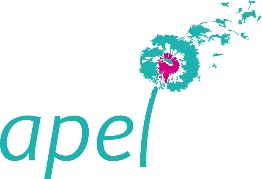 PROCES VERBAL DU CONSEIL ADMINISTRATION ELECTIF  Les membres du conseil d’administration de l’association des Parents d’élèves de l’enseignement Libre, se sont réunis suite à l’Assemblée Générale Ordinaire.Ouverture de la séance à ..h..	Il a été ensuite procédé, dans les formes statutaires requises, à l’élection du bureau.	Les membres du bureau élus ont accepté leurs fonctions.	Le bureau se compose donc des membres suivants : PRESIDENT : VICE PRESIDENTE : TRESORIERE : TRESORIERE ADJOINTE : SECRETAIRE : SECRETAIRE ADJOINTE *Vérifier que la composition de votre bureau est conforme à ce que prévoient vos statuts (article 7-2)	L’ordre du jour étant épuisé, la séance est levée à ..h..Le président :							La secrétaire :